Membership Application Form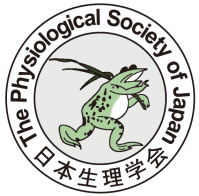 The Physiological Society of Membership category you are applying for (check one):□ Regular　　　 　　    	□   Student  □ Temporary Regular*  	□   Temporary Student**Temporary membership is effective only for participation in an annual meeting andregional meetings.Name of Applicant:　　　　　　　　　　　　　　　　　　　　　　　　　　　　           　　　　　　　　　　　　　Last　　　　　 　　　　 First　　　　　　　 　MiddleDate of Birth:                                       Gender: □ Male    □ Female                    Month/ Day/ Year               (Optional)Nationality: 　　　　　　　　　　　Address for CorrespondenceStreet                                                                                       City/State/Zip/Country                                                                Phone                            Fax                              E-mail Address                               URL                                   Education (For student membership, include the degree and pending date of completion)              Institution                    Field of Study         Dates        Degree 1.                                                                                                2.                                                                                       3.                                                                                       Current Employment      Title                      Institution                           Department Prior Positions      Title                      Institution                           Department Areas of Research (select up to 3 categories from the following list)   1.                                                       2.                                                       3.                                                       [PSJ sections]1. Adaptation and environment  2. Aging  3. Autonomic nervous system4. Blood and immune system  5. Cardiovascular system  6. Cellular and molecular physiology  7. Chronobiology8. Comparative and evolutionary physiology  9. Endocrinology and reproduction 10. Exercise and physical fitness  11. Experimental methods  12. Developmental physiology  13. Gastrointestinal system  14. Ion channels and membrane transporters15. Kidney, water and electrolyte homeostasis  16. Metabolism  17. Motor system 18. Muscle physiology  19. Neurophysiology and neuroscience  20. Oriental medicine (Acupuncture, Moxibustion, Chinese medicine)　21. Pathophysiology and medicine  22. Physiome and systems biology  23. Rehabilitaion 24. Respiration physiology  25. Sensory system  26. Teaching of physiology 27. Other (specify)Publications (List your important publications during the past 5 years)Recommender**Name                                                        Society ID                 , Signature                                             **If you belong to any institution in Japan, you need a recommender.Signature of Applicant                                           Date                  Send your application to The Physiological Society of JapanInternational Medical Information Center,
Shinanomachi-Rengakan, 35 Shinanomachi,
Shinjuku-ku, Tokyo 160-0016,JAPANE-mail: psj@imic.or.jp    Web: http://int.physiology.jp/For student membership, attach a copy of your current student ID and signature of an adviser.